Please see below for an example of the screen you should see upon logging into your GOV.UK online account. Please select payments. 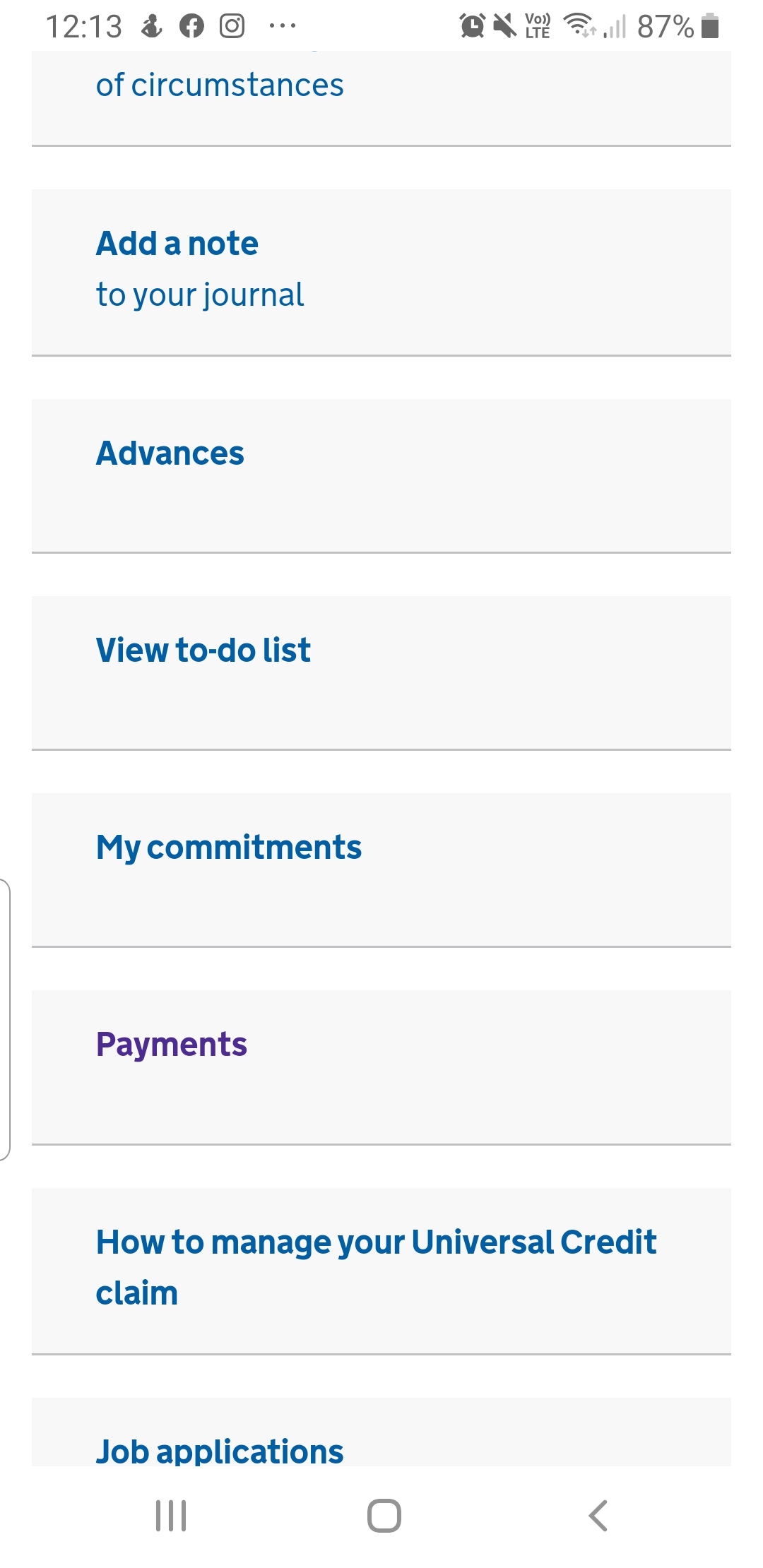 Select the most recent statement from the list provided. 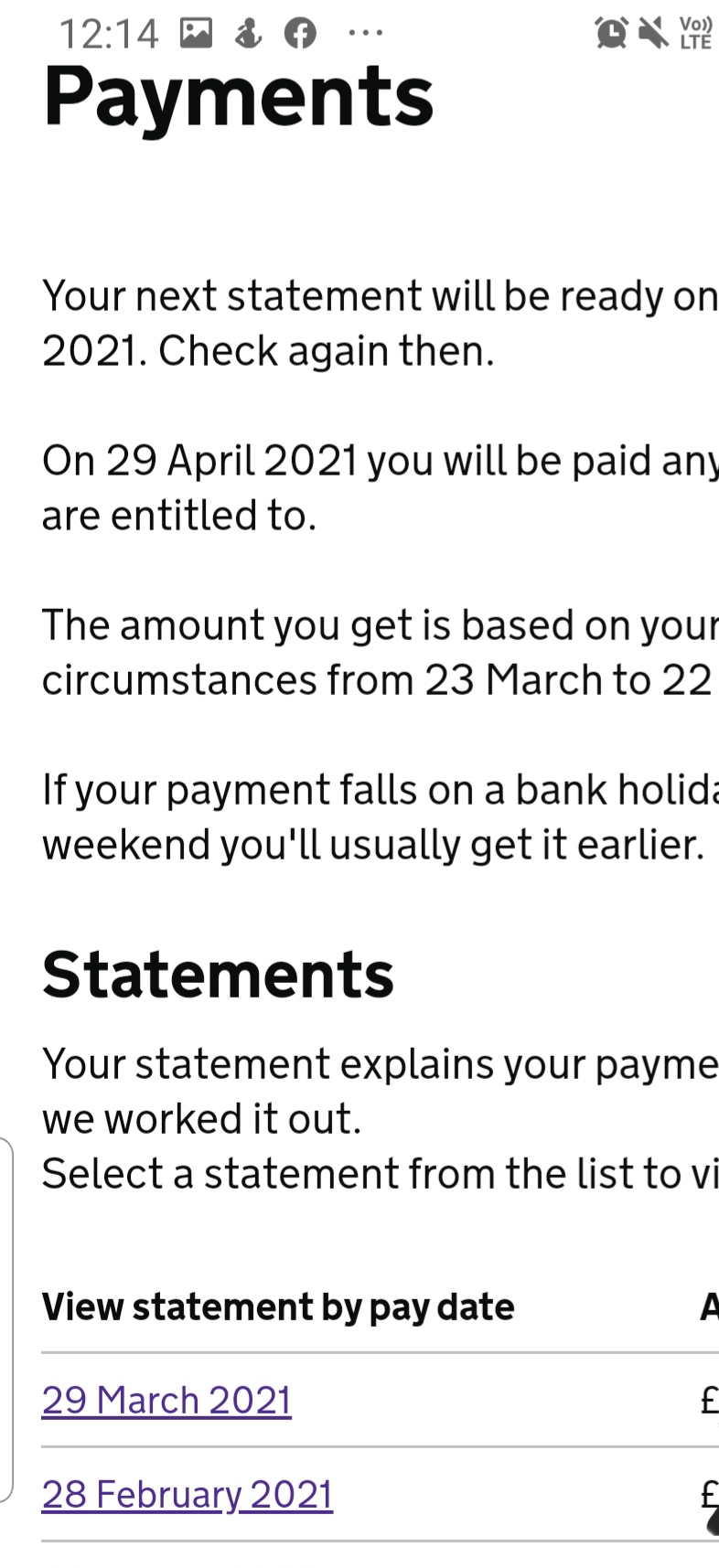 Please select ‘Print this statement’ and download. You need to send us the full document.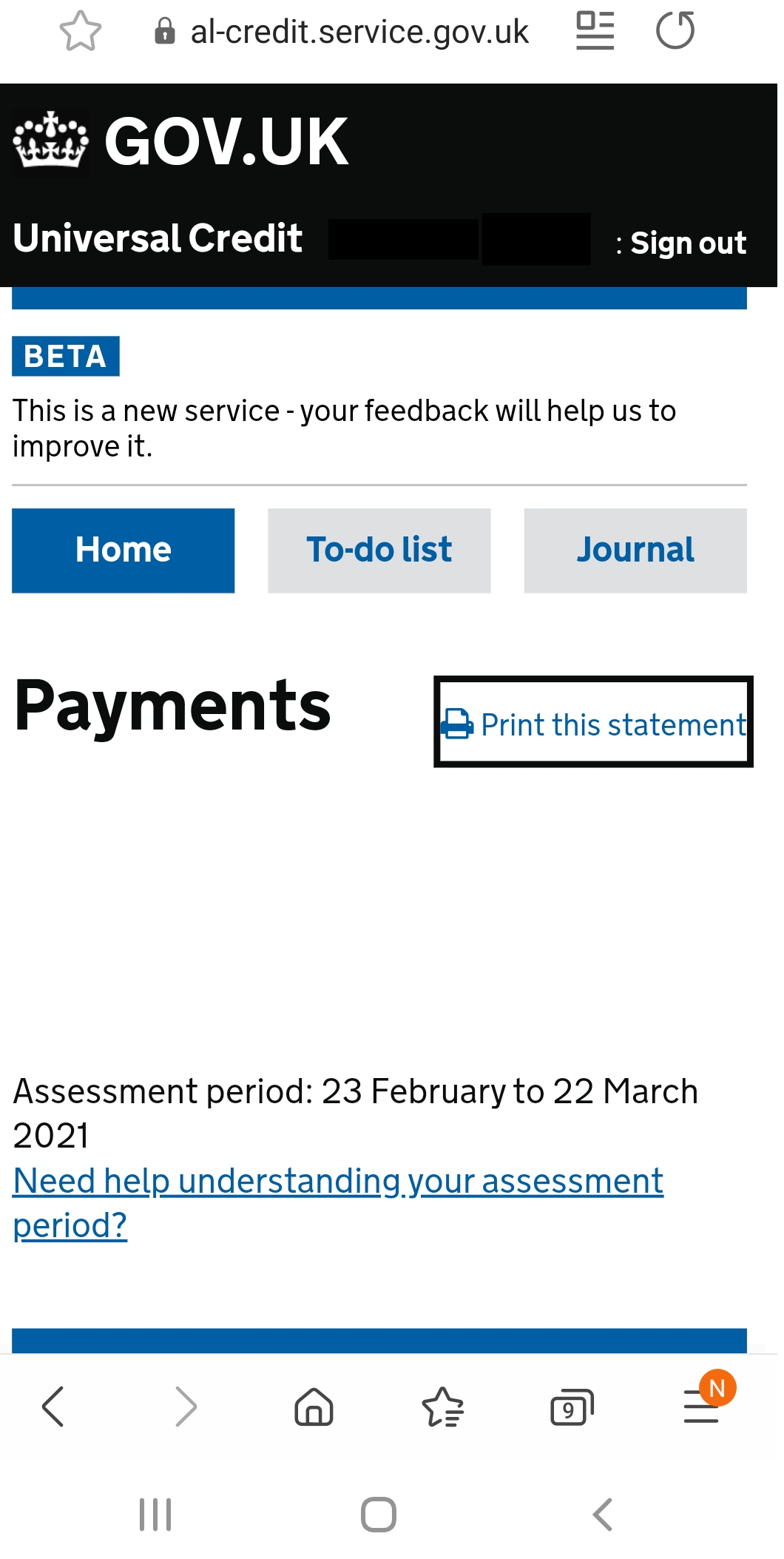 